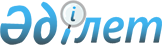 Б.Б.Қуандықовты Қызылорда облысының әкімі, Қазақстан Республикасы Президентінің "Байқоңыр" кешеніндегі арнаулы өкілі қызметіне тағайындау туралыҚазақстан Республикасы Президентінің 2008 жылғы 12 мамырдағы N 586 Жарлығы



      Болатбек Баянұлы Қуандықов Қызылорда облысының әкімі, Қазақстан Республикасы Президентінің "Байқоңыр" кешеніндегі арнаулы өкілі болып тағайындалсын.

      

Қазақстан Республикасының




      Президенті                                        Н.Назарбаев


					© 2012. Қазақстан Республикасы Әділет министрлігінің «Қазақстан Республикасының Заңнама және құқықтық ақпарат институты» ШЖҚ РМК
				